English Overview – Nursery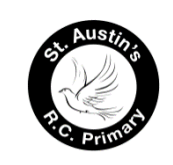 Communication and LanguageThroughout the year children will:Enjoy listening to longer stories and remember much of what happens.Use a wider range of vocabularyUnderstand a question or instruction that has two parts.Understand ‘why’ questions.Sing a large repertoire of songs.Know many rhymes, be able to talk about familiar books and be able to tell a long story.Develop their communication ( but may still have problems with irregular tenses and may have problems saying some sounds and multisyllabic words.Use longer sentences of four to six words.Be able to express a point of view and to debate when they disagree with an adult or friend using words as well as actions.Be able to start a conversation with an adult or friend and continue it for many turns.Use talk to organise themselves and their play.LiteracyUnderstand that print has meaning and can have different purposes.Know the names of the parts of a book.Understand page sequencing in a book.Understand that we read English text from left to right and from top to bottom.Engage in extended conversations about stories learning new vocabulary.Develop phonological awareness so that they can-spot and suggest rhymes-count or clap syllables in a word-recognise words with the same initial soundUse some of their print and letter knowledge in their early writing.Write some letters accurately.Write some or all of their name.